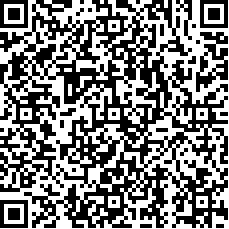 TEBLİĞ EDENAdnan KılıçTEBELLÜĞ EDENBu dokümanda açıklanan görev tanımını okudum; görevi burada belirtilen kapsamda yerine getirmeyi kabul ediyorum.Adnan KılıçGörev, Yetki ve Sorumluluklarİç denetim birimini, mevzuata, denetim ve raporlama standartlarına ve Kurulun diğer düzenlemelerine uygun olarak yönetmek.İç denetçilerin de katılımıyla iç denetim yönergesi, iç denetim planı ve iç denetim programını hazırlamak ve üst yöneticinin onayına sunmak.İç denetçilerin program kapsamında ve program dışı görevlendirmelerini yapmak.İç denetçilerin, iç denetim plan ve programlarına uygun olarak faaliyet yürütmelerini sağlamak ve bu yönde gerekli tedbirleri almak.İç denetim raporlarının, Kurul tarafından belirlenen raporlama standartlarına uygunluğunu kontrol etmek.Denetim sonuçlarını izlemek, denetlenen birim yöneticisi ile mutabık kalınan hususların yerine getirilip getirilmediğini takip etmek.Yıllık iç denetim faaliyet raporunu, iç kontrol sistemine ilişkin genel değerlendirmeyi de kapsayacak şekilde hazırlamak.Kurulun düzenlemeleriyle uyumlu olarak, iç denetim faaliyetinin kalitesini gözetmek ve bu amaçla kalite güvence ve geliştirme programını oluşturmak, iç denetçilerin performansını takip etmek.Dış değerlendirme sonuçlarına ilişkin düzeltici ve iyileştirici önlemleri almak.İç denetçilerin, meslek içi eğitim programına uygun bir şekilde, bilgi ve becerilerini düzenli olarak artırmalarını sağlamak.Gerekli görülmesi durumunda, iç denetim faaliyetlerine yönelik olarak başka bir iç denetçiden veya konunun uzmanından görüş veya yardım alınmasını sağlamak.İç denetçilerin görevlerini yaparken bağımsızlık veya tarafsızlığının tehlikeye girdiği veya ihlal edildiği durumlarda gerekli tedbirleri almak ve üst yöneticiyi bilgilendirmek.İdari ve/veya cezai yönden suç teşkil eden, soruşturma veya ön inceleme yapılmasını gerektiren durumlara ilişkin iç denetçilerin tespitlerini üst yöneticiye bildirmek.İç denetime ilişkin mevzuatın ve Kurul kararlarının uygulanmasında ortaya çıkan tereddütleri ve sorunları Kurulun bilgisine sunmak.Mevzuatla verilen diğer görevler ile iç denetim faaliyetleriyle ilgili olarak üst yönetici tarafından verilen diğer görevleri yapmak.İç Denetim Birimi Başkanı, yukarıda yazılı görevleri yerine getirirken Rektöre karşı sorumludur.HAZIRLAYANKONTROL EDENONAYLAYANAdnan Kılıç İç DenetçiKalite Birim sorumlusuAdnan Kılıç İç DenetçiBu belge, güvenli Kalite Birim sorumlusuelektronik imza ile imzalanmistir.Prof. Dr. Mustafa Alişarlı RektörHAZIRLAYANKONTROL EDENONAYLAYANAdnan Kılıç İç DenetçiKalite Birim sorumlusuAdnan Kılıç İç DenetçiBu belge, güvenli Kalite Birim sorumlusuelektronik imza ile imzalanmistir.Prof. Dr. Mustafa Alişarlı RektörHAZIRLAYANKONTROL EDENONAYLAYANAdnan Kılıç İç DenetçiKalite Birim sorumlusuAdnan Kılıç İç DenetçiBu belge, güvenli Kalite Birim sorumlusuelektronik imza ile imzalanmistir.Prof. Dr. Mustafa Alişarlı Rektör